от  31 мая  2016 г. №  49/07                с. Усть-Цильма Республики Коми                Совет муниципального района «Усть-Цилемский» решил:1. Внести в решение Совета муниципального района «Усть-Цилемский» от 8 октября 2008 г. N 138/9 «Об утверждении Положения о бюджетном процессе в муниципальном районе «Усть-Цилемский» изменения согласно приложению.2. Решение вступает в силу со дня опубликования и распространяется на правоотношения, возникшие с 1 января 2016 года.Приложениек решению Совета  муниципального района «Усть-Цилемский»от 31мая  2016г. № 49/07ИЗМЕНЕНИЯ в решение Совета муниципального района «Усть-Цилемский» от 8 октября 2008 г. № 138/9 «Об утверждении Положения о бюджетном процессе в муниципальном районе «Усть-Цилемский»В приложении к решению «Положение о бюджетном процессе в муниципальном районе «Усть-Цилемский»: 1)  статью 7 изложить в следующей редакции:  «Статья 7. Неналоговые доходы бюджета муниципального района «Усть-Цилемский»Неналоговые доходы бюджета муниципального района "Усть-Цилемский" формируются в соответствии со статьями 41, 42, 46,  62 Бюджетного кодекса Российской Федерации.»;  2) статью 43 изложить в следующей редакции:      «Статья 43. Бюджетные полномочия главы муниципального района «Усть-Цилемский»     Глава муниципального района «Усть-Цилемский» обладает следующими бюджетными полномочиями:     1) подписывает и обнародует в порядке, установленном Уставом муниципального образования муниципального района «Усть-Цилемский», решения, принятые Советом муниципального района «Усть-Цилемский», о бюджете муниципального района «Усть-Цилемский»,  о внесении изменений в бюджет муниципального района «Усть-Цилемский», решения об исполнении бюджета муниципального района «Усть-Цилемский»,  другие решения, регулирующие бюджетные правоотношения в муниципальном районе  «Усть-Цилемский»;2) распоряжается средствами бюджета муниципального района «Усть-Цилемский», предусмотренными для обеспечения деятельности Совета муниципального района  «Усть-Цилемский»;3) назначает публичные слушания по обсуждению проекта бюджета муниципального района «Усть-Цилемский» и отчета о его исполнении;4) осуществляет иные бюджетные полномочия в соответствии с Бюджетным кодексом Российской Федерации, иными правовыми актами, регулирующими бюджетные правоотношения.»;    3) статью 44 изложить в следующей редакции:«Статья 44. Бюджетные полномочия администрации муниципального района «Усть-Цилемский»Администрация муниципального района «Усть-Цилемский» обладает следующими бюджетными полномочиями:устанавливает порядок и обеспечивает составление проекта бюджета муниципального района «Усть-Цилемский»;вносит на утверждение в Совет муниципального района «Усть-Цилемский» проект бюджета муниципального района «Усть-Цилемский» с необходимыми документами и материалами, отчет об исполнении бюджета; вносит на рассмотрение Совета муниципального района «Усть-Цилемский»  предложения по внесению изменений в бюджет муниципального района «Усть-Цилемский»; обеспечивает исполнение бюджета муниципального района «Усть-Цилемский»  и составление бюджетной отчетности;устанавливает порядок разработки муниципальных программ, их формирования и реализации, порядок проведения и критерии оценки эффективности реализации муниципальных программ;разрабатывает прогноз социально-экономического развития муниципального района  «Усть-Цилемский»;разрабатывает и утверждает методики распределения и (или) порядка предоставления межбюджетных трансфертов;устанавливает порядок осуществления главными распорядителями (распорядителями) средств бюджета муниципального района «Усть-Цилемский», главными администраторами (администраторами) доходов бюджета муниципального района «Усть-Цилемский», главными администраторами (администраторами) источников финансирования дефицита бюджета муниципального района «Усть-Цилемский» внутреннего финансового контроля и внутреннего финансового аудита;осуществляет иные полномочия, определенные Бюджетным кодексом Российской Федерации и (или) принимаемыми в соответствии с ним муниципальными правовыми актами, регулирующими бюджетные правоотношения.»;   4) пункт 48  статьи 45   изложить в следующей редакции: « 48) осуществляет другие бюджетные полномочия, определенные Бюджетным кодексом Российской Федерации, настоящим Положением, иными нормативными правовыми актами бюджетного законодательства Российской Федерации, законодательства Республики Коми, положением о финансовом органе муниципального района «Усть-Цилемский».»;  5) в абзац 3 пункта 2 статьи  54.1 изложить в следующей редакции:« Муниципальные программы подлежат приведению в соответствие с решением о бюджете муниципального района "Усть-Цилемский" не позднее трех месяцев со дня вступления его в силу.»._____________Совет муниципальногообразования  муниципальногорайона «Усть-Цилемский»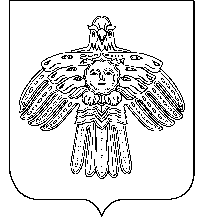 «Чилимдiн» муниципальнöй районлöн муниципальнöйюкöнса СöветРЕШЕНИЕКЫВКÖРТÖДРЕШЕНИЕКЫВКÖРТÖДРЕШЕНИЕКЫВКÖРТÖДО внесении изменений в решение Совета муниципального района «Усть-Цилемский» от 8 октября 2008г. №138/9 «Об утверждении Положения о бюджетном процессе в муниципальном районе «Усть-Цилемский»О внесении изменений в решение Совета муниципального района «Усть-Цилемский» от 8 октября 2008г. №138/9 «Об утверждении Положения о бюджетном процессе в муниципальном районе «Усть-Цилемский»Глава муниципального района «Усть-Цилемский» -председатель Совета района	Е.Е.Еремеева